PeriodonticsLec.2Brushing: Although different cleaning devices have been 
used in different cultures (toothbrushes, chewing sticks,chewing sponges … etc.), the most widespread means of 
actively removing plaque at home is tooth brushing, The 
efficacy of brushing with regard to plaque removal is dependent on:The design of the brush.The skill of the individual using the brush.Frequency & duration of brushing.Therefore, oral hygiene instructions should include 
components such as self-assessment, self-examination, self- 
monitoring and self-instruction. For this purpose, plaque 
disclosing solution is applied before brushing, and with the aid 
of a mirror, the patient can identify the amount of plaque 
formed after the last brushing episode thus receiving 
information about his/her cleaning performance. Later on, the 
disclosing agent should be applied after brushing, which allows 
the patient to identify areas needing additional cleaning efforts.Methods of tooth brushing:   Tooth brushing instruction should involve a description of 
specific brushing methods, the grasp of the brush, the 
sequence  & amount of brushing, the area of limited access, and supplementary brushing of the occlusal  surfaces and the 
tongue. 
  However, the design of brushes or a specific brushing method 
are of secondary importance to the skills of the individual in 
using the brush. Thus the simplest, least time consuming 
procedures that will effectively remove plaque without causing any damage to the tissues and use of the technique 
on a regular basis should be recommended.If a patient prefers a specific method the clinician can 
evaluate & modify the technique  to maximize the effectiveness 
rather than changing it. However, there is no single method 
that is correct for all patients. The morphology of the dentition 
(crowding, spacing, gingiva phonotype… etc.), the type and 
severity of the periodontal tissue destruction, the patient's own 
manual dexterity (= skill), as well as morphologic situation 
(longer teeth, Open interdental spaces, exposed dentin) during 
the course of periodontitis therapy determine what kind of 
hygiene aids and methods are to be used. Different tooth 
brushing methods have been recommended. Such methods can 
be classified based on the position & motion of the brush.Horizontal brushing (scrub): Most individuals use such 
method since it is simple. The head of the brush is 
positioned at a 90° angle to the tooth surface and then a 
horizontal movement is applied. The occlusal, lingual & 
palatal surfaces of the teeth are brushed with open mouth and the vestibular surfaces are cleaned with the mouth closed.Vertical brushing (Leonard technique): lt is similar to the 
horizontal brushing technique, but the movement is applied in a vertical direction using up & down motion.Circular brushing (Fones Technique): with the teeth closed, a circular motion is applied that extends from the maxillary gingiva to the mandibular gingiva. Horizontal movements are used on the lingual and palatal tooth surfaces.Vibratory technique (Stillman technique):The head of the brush is positioned in an oblique direction toward the apex, with the bristles placed partly on the gingival margin and partly on the tooth surface. Light pressure with a vibratory movement is then applied to the handle without moving the brush from its original position.Roll technique (Modified Stillman technique): The brush is positioned in a similar manner to the vibratory technique, but after applying a small vibratory pressure, the head of the brush is rolled in an occlusal direction.Charters Technique: The head of the brush is positioned in an oblique direction with the bristles directed towards the occlusal surface. A vibratory (rotary) movement is then applied without moving the brush from its position. This method is effective in cases with receded interdental papilla because the bristles can penetrate the interdental space. Sulcular technique(Bass technique) The head of the brush is positioned in an oblique direction towards the apex and bristles are directed into the sulcus at 45° to the long axis of the tooth. The brush is moved in a back & forth direction using short strokes. On the lingual surfaces in the anterior regions the brush head is kept in the vertical direction. This method is effective in removing plaque not only at the gingival margin, but also could reach a depth of about 1mm subgingivally.Modified Bass technique: The brush is positioned similarly to the Bass/Stillman technique, but after applying a back and forth movement, the head of the brush is rolled in an occlusal direction. It is a combination of the Bass & the modified Stillman techniques. PeriodonticsTooth brushes requirements:The features of a manual toothbrush in periodontics must be 
Nylon, Soft-medium strength, rounded ends filaments. A 
smaller head is easier to reach all areas of the oral cavity and 
should be trimmed flat and be multi-tufted with all tufts being 
of the same length. The 3 brush heads clean vestibular, occlusal & oral tooth 
surfaces thus this design was superior to other brushes.Frequency: Brushing twice a day is recommended, especially 
at night, just before going to bed. Duration: Brush for a minimum of 2 minutes, covering all 
areas of the oral cavity.* lt is recommended that the toothbrush is to be replaced 
every 2-3 months, because a worn toothbrush with frayed 
filaments loses resilience and is less effective in removing 
plaque than a new brush.Electric toothbrushes: Studies have shown that efficiency 
in plaque removal with the electric toothbrushes is at least as 
good as correctly used manual toothbrush, but there are added 
benefits for those with limited manual dexterity, that includes 
the elderly, those with arthritis in their hands and wrists,children, hospitalized individuals, physically or mentally 
handicapped & patients with neurological disorders. Electric 
brushes has also been recommended to non-compliant patients as they are easier and faster than manual. Dentifrices: A dentifrice is usually used in combination with 
tooth-brushing with the purpose of facilitating plaque removal 
and applying agents to the tooth surfaces for therapeutic or 
preventive reasons. The most important active ingredient in 
toothpaste:Fluoride: prevent caries, Desensitizing agent: alleviate sensitivity of exposed dentin.Anti-plaque agents:Triclosan: antibacterial agent.  Stannous fluoride. Chlorhexidine: plaque inhibiting agent. Anti- Calculus agent: reduces the formation of supragingival calculus. Bicarbonate: reduce the acidity of dental plaque.Cleaning + Polishing agents: these abrasive agents should 
have particle size and shape which facilitate plaque & stain removal without producing hard & soft tissue damage Whitening agents: whiten stained teeth. Detergents: sodium Iauryl sulfate has antimicrobial & plaque inhibitory propertiesInterdental Cleaning Since interproximal areas are 1) The worst for food & plaque stagnation 2) Earliest areas to be affected. 3) The tooth brush does not reach the interproximal spaces efficiently as they are difficult to access. Thus, gingivitis & periodontitis are usually more pronounced 
in these areas. Caries also occur more frequently in the 
interdental region; therefore, interdental plaque removal, 
which cannot be achieved with toothbrush, is of critical  
importance for most patients. A number of interdental cleaning 
methods have been used for this purpose however, all these 
devices are effective but not all of them suit all patients or all 
types of dentitions.Factors we need to consider when selecting the appropriate 
interdental cleaning method are:The contour & consistency of the gingival tissues. The size & shape of the interproximal space.The morphology of the proximal tooth surface.Tooth position & alignment. The manual dexterity & motivation of the patient.Fixed dentures & orthodontic appliances. Restorations. 
Dental floss & tape:Flossing is the most universally applicable method. Clinical 
studies show that when tooth brushing is used together with 
flossing more plaque is removed from the proximal surfaces 
than by brushing alone. Flossing removes up to 80% of proximal 
plaque. Even subgingival plaque can be removed since dental 
floss can be introduced 2-3.5 mm below the tip of the papilla. 
Dental floss is most useful where the interdental papilla 
completely fill the embrasure space in healthy patients. Several 
types of floss are available:Unwaxed is used in normal tooth contacts because it slides 
easily. Waxed is used in tight proximal tooth contacts & after 
brushing because the wax deposits prevent fluoride from 
the toothpaste to precipitate on teeth. However, no 
 difference in the effectiveness between both types was 
demonstrated. A floss holder to facilitate flossing might be used.  Tape: a type of broaded dental floss used for cleaning 
bridge pontics.Super floss used for patients with crowns, bridges & 
orthodontic appliances. 
Recently, powered flossing devices have been introduced. 
Floss is used in a vertical direction. If it is used in a horizontal 
motion, the teeth can develop a grooved surface. Finally, 
flossing is a difficult & time consuming method.Wood sticks:They are indicated for plaque removal, if the interdental 
spaces are slightly open (recession) and even in cases of poor 
manual dexterity since they are easy to use. Wood sticks are 
usually made of soft wood & have a triangular shape. Recently, 
brush sticks have been introduced they are elastic with tiny 
hair-like bristles and fine plastic files. Concavities can be 
cleaned very well with these devices.Interdental brushes: These are the aid of choice for:Widely open interdental spaces. When root surfaces with concavities or grooves have 
been exposed.In through-and-through furcation defects in 
periodontitis patients. 
They are manufactured in different sizes & forms. The most 
common forms are cylindrical or conical shaped head. It is 
believed that the most efficient cleaning results are achieved if 
the brush selected slightly larger than the interdental space. 
They are easy to use & can also be used as a carrier to apply 
fluoride or chlorhexidine gel into the interdental space. When 
brushes are not properly used, they may cause dentin 
hypersensitivity, thus interdental brushes should be used 
without dentifrices except in special cases and for short term.Single tufted brushes: They are ideal for cleansing areas which cannot be reached 
with other devices. They are designed to improve access to 
distal surfaces of posterior molars, tipped & rotated teeth, to 
clean around & under fixed appliances, pontic, orthodontic 
appliances and teeth affected by gingival recession & furcation 
involvement. Adjunctive aids:Dental water jet: The daily use of oral irrigation has been 
shown to reduce gingivitis & bleeding. The pulsating 
hydrodynamic forces produced by irrigators can rinse away 
food debris from interdental spaces & plaque retentive areas. 
Irrigation is not however, a monotherapy but used as an 
adjunct to brushing & flossing. They may be used with water or 
with chlorhexidine that lead to improved plaque inhibition and 
had an anti-inflammatory effect. With specially designed tips 
the fluid may penetrate deeply into the pocket. Tongue cleaners: The dorsum of the tongue harbors a great 
number of microorganisms. These bacteria may serve as a 
source of bacterial dissemination to other parts of the oral 
cavity (e.g. Tooth surfaces) and may contribute to dental plaque 
formation & halitosis. Therefore, tongue brushing or scraping 
has been advocated as part of daily home oral hygiene, 
together with tooth brushing & flossing to remove 
microorganisms & debris from the tongue. Patients should be informed t0 clean particularly the posterior portion of the dorsum.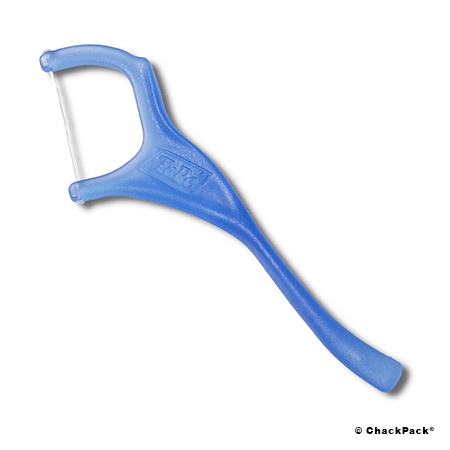 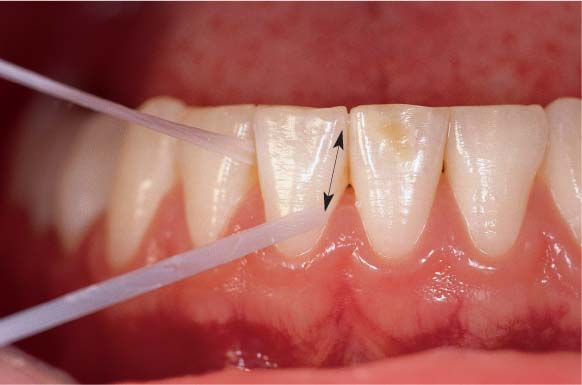 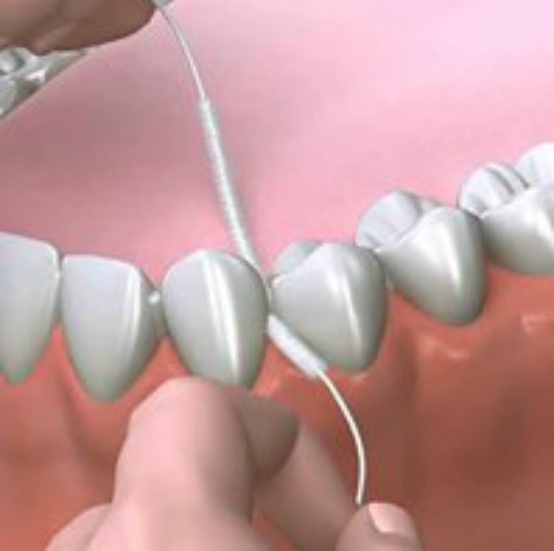 